Начался учебный год. Прошла первая тематическая неделя «Подарки осени: Урожай» 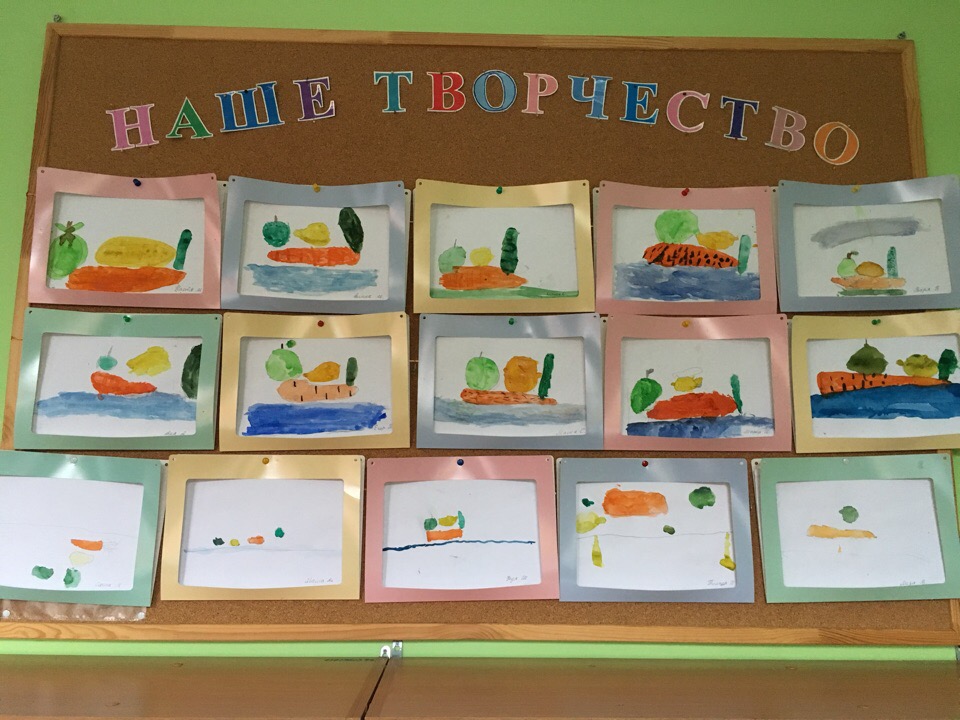 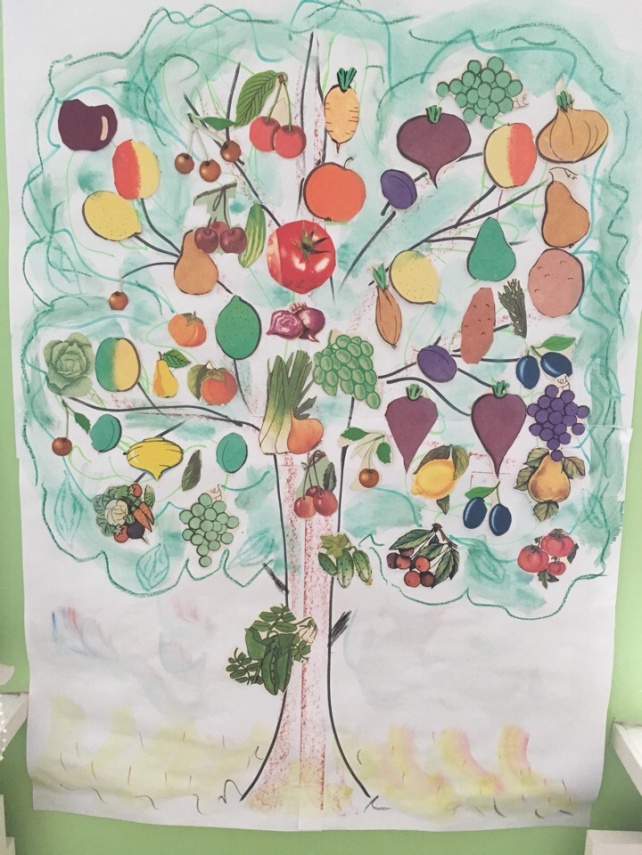 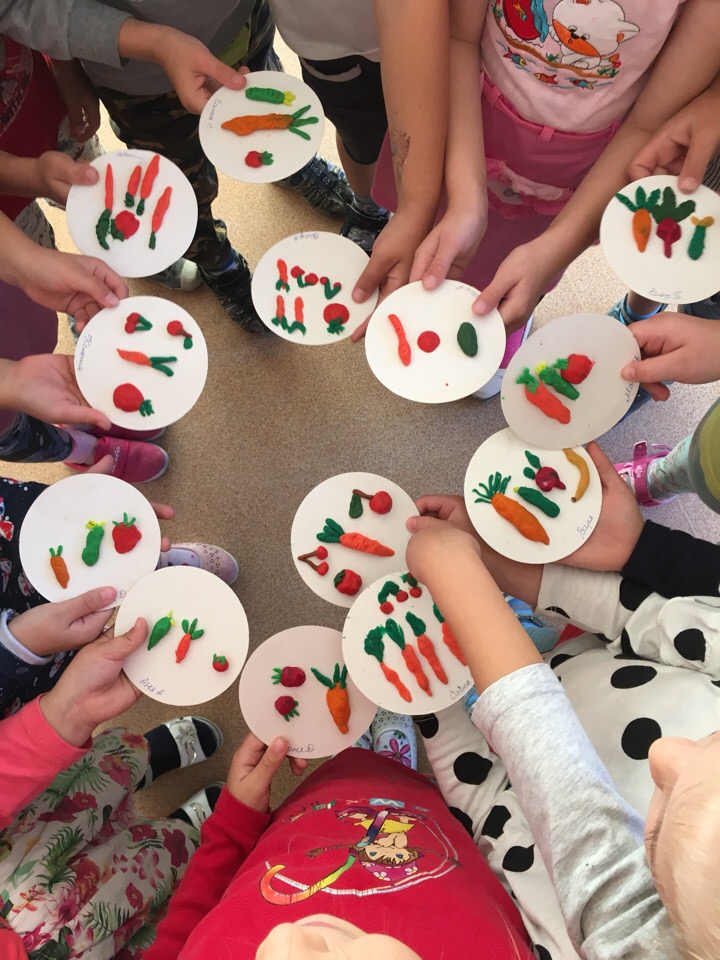 